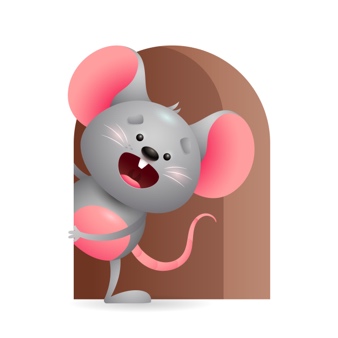 Peek at Our WeekParent ResourcesOther News- Standard FocusActivityHome Extension Activity Social and Emotional-Younger- Notices peers by looking, touching, or making sounds. Older- Experiences and develops secure relationship with a primary caregiver.Younger- While looking, touching and making sounds they will interact with caregiver. Older- While listening to caregiver sing a song you can ask a few questions like. Does this make you want to move? Drop a block. Was that loud? Younger- While playing you can help them to notice what you and other things around them do by looking, touching, and making sounds. Older- While reading or singing a song you can make sounds and ask if they can make the same sound.Creative Expression-Younger- Uses movement to show increasing body awareness in response to own environment. Older- Responds spontaneously to different forms of art in the environment.Younger-We will practice rolling from our back to stomach and trying to sit up. Older- We will tear paper and roll up paper balls.Younger- Practice helping your child move his body. Exercise their legs for them and help them to walk by holding their hands. Older- Let them paint with brushes and do some finger painting.Scientific Inquiry-Younger- Responds to information received through the senses. Older- Demonstrates knowledge related to living things and their environment.Younger- We will set up play time, so they have lots to explore. Older- Read Old McDonald had a farm and talk about the animals and what they eat? Where they live?Younger- Give them objects they can mouth, touch, shake, taste. Older – Talk to them about pets you or your family members have. Tell them what kind of pet it is and where it lives. What does it eat and drink? 